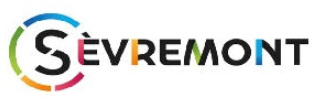 DOSSIER DE DEMANDE DE SUBVENTIONSAssociation : ………………………………………………………………………………………………………………………………………………………………………………………………….Adresse du siège social : …………………………………………………………………..…………………………………………………………………………………………………………………………………………………………………………………………………………………..Montant demandé : ………………………………………..€Projet associé :  …………………………………………………………………………………………………………………………………………………………………………………………………………………..Pièces à joindre impérativement :-Compte de résultat-Bilan-Budget prévisionnel-RIB=> Les dossiers incomplets ne seront pas étudiés. Dossier à déposer avant le 31 janvier 2020